Amazon Reportedly Prepping Live, Linear TV ServiceAmazon appears to be preparing to launch full-day linear live content as part of Prime Video, Protocol reports. Live news, sports events and musical performances are potential sources of content, as are films, scripted shows and potentially entire network feeds.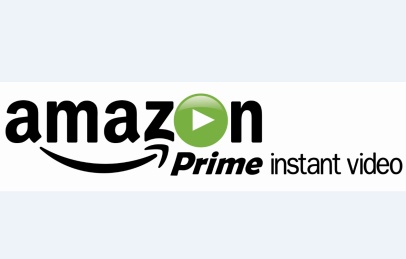 Next TV 6.23.20https://www.nexttv.com/news/amazon-prime-video-set-to-go-live-and-linear